بسمه تعالي 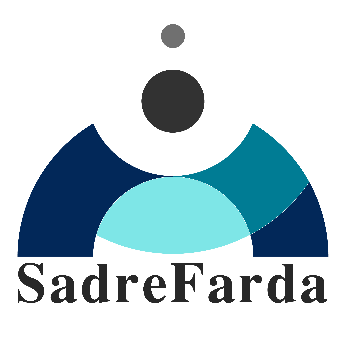 شرکت پیشرو تعالی فناوری فردافرم ثبت پیشنهاد فناورانهعنوان پیشنهاد فناورانه:  ..............................................تاریخ تحویل  فرم به صدر فردا:  ......................................مشخصات و اطلاعات فرد صاحب پیشنهاد فناورانهمشخصات فردي (شخص حقیقی):* رزومه علمی و سوابق فنی ارائه‌دهنده ارسال شود.* اگر به نمایندگی از یک شرکت در ارائه طرح ثبت‌نام می‌کنید، علاوه بر ثبت مشخصات فردی، اطلاعات زیر را نیز تکمیل نمایید.مشخصات ثبتی (شخص حقوقی):* رزومه شرکت، تصویر اساسنامه و آخرین آگهی تغییرات ارسال شود.شرح پیشنهاد فناورانهعنوان پیشنهاد:شرح پیشنهاد: (مشتمل بر روش انجام، هزینه، ویژگی‏های سامانه، مدت زمان و مراحل اجرا)فهرست ضمائم و مستنداتلطفا به نكات ذيل توجه فرماييد:در صورتي كه پیشنهاد اولیه از نظر صدر فردا قابل قبول باشد، با فناور تماس گرفته شده و فرم‌هاي ديگري در اختيار وی قرار خواهد گرفت و يا جلساتي با وی برگزار خواهد شد.مسئولیت صحت اطلاعات ذکر شده بر عهده فناور است.ارسال پیشنهاد از طرف فناور و یا انجام مکاتبات با وی به معنای پذیرش پیشنهاد نبوده و حقی را برای پیشنهاددهنده ایجاد نخواهد کرد.فرم تکمیل شده به همراه مستندات لازم به آدرس پست الکترونیک Sadrefarda@gmail.com ارسال شود.نام و نام خانوادگی: نام و نام خانوادگی: نام و نام خانوادگی: نام و نام خانوادگی: نام و نام خانوادگی: جنسیت:     مرد      زناستان محل اقامت: استان محل اقامت: استان محل اقامت: سال تولد:میزان تحصیلات:  دیپلم              کاردانی             کارشناسی            کارشناسی ارشد            دکتریمیزان تحصیلات:  دیپلم              کاردانی             کارشناسی            کارشناسی ارشد            دکتریمیزان تحصیلات:  دیپلم              کاردانی             کارشناسی            کارشناسی ارشد            دکتریمیزان تحصیلات:  دیپلم              کاردانی             کارشناسی            کارشناسی ارشد            دکتریمیزان تحصیلات:  دیپلم              کاردانی             کارشناسی            کارشناسی ارشد            دکتریرشته تحصیلی:رشته تحصیلی:گرایش:گرایش:تخصص:دانشگاه محل تحصیل:دانشگاه محل تحصیل:دانشگاه محل تحصیل:سال اخذ آخرین مدرک تحصیلی:سال اخذ آخرین مدرک تحصیلی:شماره تلفن ثابت: شماره تلفن ثابت: شماره تلفن ثابت: شماره تلفن همراه: شماره تلفن همراه: نام شرکت: نام شرکت: نام شرکت: نام مدیرعامل: نام مدیرعامل: شماره ثبت:تاریخ ثبت:تاریخ ثبت:تاریخ ثبت:نوع شرکت:زمینه فعالیت شرکت: زمینه فعالیت شرکت: زمینه فعالیت شرکت: زمینه فعالیت شرکت: زمینه فعالیت شرکت: آدرس وب سایت شرکت: آدرس وب سایت شرکت: آدرس وب سایت شرکت: آدرس وب سایت شرکت: آدرس وب سایت شرکت: شماره تلفن شرکت:شماره تلفن شرکت:پست الکترونیکی شرکت:پست الکترونیکی شرکت:پست الکترونیکی شرکت:شماره تلفن همراه جهت هماهنگیهای بعدی:شماره تلفن همراه جهت هماهنگیهای بعدی:شماره تلفن همراه جهت هماهنگیهای بعدی:شماره تلفن همراه جهت هماهنگیهای بعدی:شماره تلفن همراه جهت هماهنگیهای بعدی:آدرس پستي:آدرس پستي:آدرس پستي:آدرس پستي:آدرس پستي:شرح مستنداتارسال شدموجود نیسترزومه علمی و سوابق فنی ارائه‌دهنده اصلیرزومه شرکت (تشریح سوابق و توانمندی‌های شرکت در زمینه طرح)تصویر اساسنامه و آخرین آگهی تغییرات 